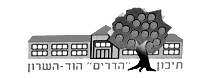 דף מידע לתלמידי כיתות ט' בנושא: שיבוץ לקבוצות לימוד במתמטיקה תיכון הדרים  2022לתלמידים אשר מעוניינים ללמוד מתמטיקה ברמה גבוהה ממה שצויין בשיבוץ, ניתן להיבחן במבחן מעבר לרמה המבוקשת.מבחן מעבר לרמה 4/5 יח"ל יערך בתיכון הדרים  במבחן הראשון של שנת הלימודים . חומר למבחן מעבר מבוסס על עבודת קיץ  אשר מופיע   באתר תיכון הדרים.הנכם מוזמנים להירשם לבחינת מעבר במזכירות התיכון  בין התאריכים 20/06/18-30/06/18 יש לציין לאיזו רמה של מבחן אתם מעוניינים לגשת.להלן רשימת נושאים למבחן מעבר לרמה 4-5 יחל:תוכנת מפורטת של חטיבה ניתן לראות בקישור זה: https://docs.google.com/document/d/1YRQEeAhphUa8SHs-LkD8mPFoamn1HyJQ5BxHIlQYS58/editחומר תרגול:  עבודת קיץ לקראת תיכון , מבחני  המפמ"ר – ניתן למצוא באתר מפמ"ר ברשת, ספרי לימוד מכיתה ט', ספר ארכימדס- הכנה לתיכון כיתה יוד חטיבת השחר/עתידים/השקמיםחטיבת השחר/עתידים/השקמיםחטיבת השחר/עתידים/השקמיםקבוצת לימוד בחטיבהציון  משוקלל ( מחצית א40% +מחצית ב 60%)רמת לימודמופת70 ומעלה 5 יח"ל מופתמופת60-70מבחן מעבר ל 5 למופת מופת55-60 5 יח מופתנמוך מ- 55 4 יח"ל  האצה(מצוינות)65-1005 יח"ל האצה(מצוינות)נמוך מ-654 יח"ל   הקבצה א90-100מבחן מעבר ל 5 יח"להקבצה א75-904 יח"ל  הקבצה אנמוך מ-753 יח "ל  הקבצה ב60-1003 יח"לחטיבות ראשוניםחטיבות ראשוניםחטיבות ראשוניםקבוצת לימוד בחטיבהציון  משוקלל ( מחצית א40% +  מחצית ב 60%)רמת לימודנחשון65 ומעלה5 יח"ל הקבצה א90 ומעלה5 יח"ל הקבצה א75-904 יח"ל הקבצה אנמוך מ753 יח"ל הקבצה ב55-1003 יח"לתחום אלגבריגיאומטריהטכניקה אלגברית דלתון , משולש שווה שוקייםנוסחאות הכפל המקוצר ופירוק לגורמים.צימצום שברים אלגברייםפתרון משוואות ריבועיות באמצעות השלמה לריבוע.פירוק של תלת איבר ריבועי- טרינום.פונקציה ריבועית בייצוגים שונים: קודקוד, תחומי עלייה/ ירידה, חיוביות/ושליליות, קודקוד, חיתוך עם הצירים פונקציה קווית : שיפוע, משוואת קו ישר, חיתוך עם הצירים, תחומי עליה/ירידה  ישרים מקבילים,  דמיון משולשים טרפזמקבילים אי שוויונות ריבועיים משוואות ושאלות מילוליות ממעלה שניה וכאלה הנפתרות בעזרת מערכת משוואותמלבןתכונות גרף מעויין מערכת משוואות לא לינאריות ריבוע שאלות מילוליות ממעלה שניהמשולש ישר זווית חוקי חזקות, שאלות מילוליותשורשים ריבועיים 